         Un artiste : Toulouse-Lautrec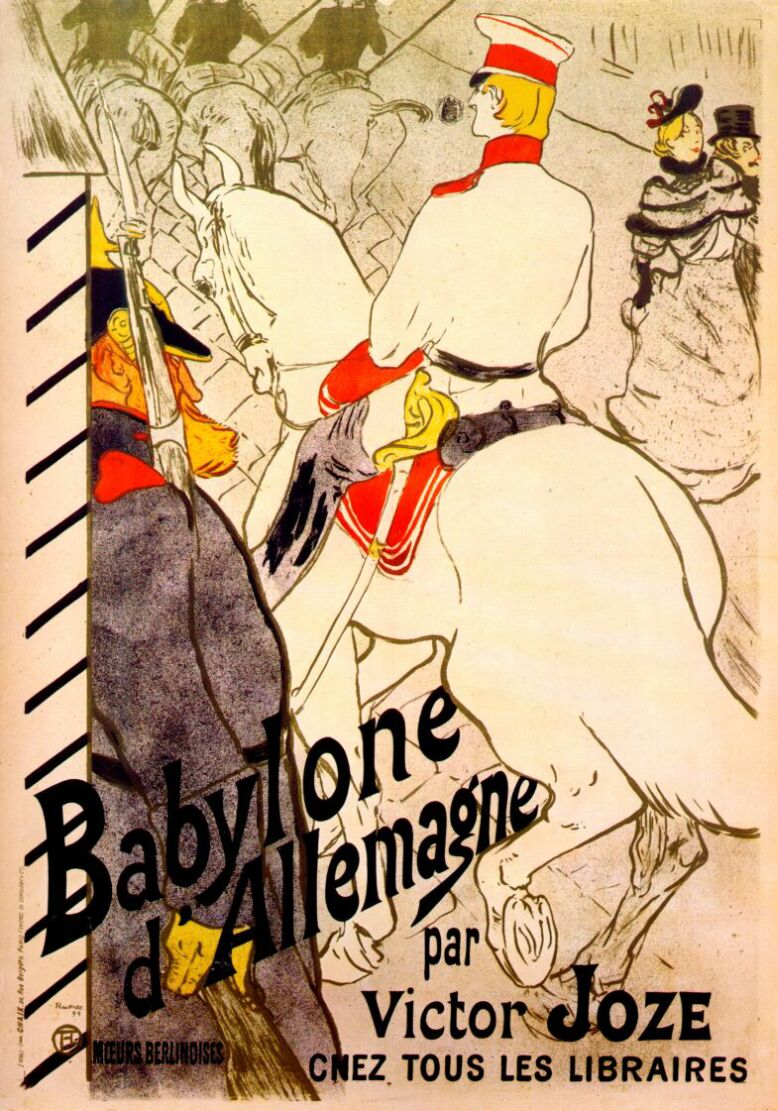 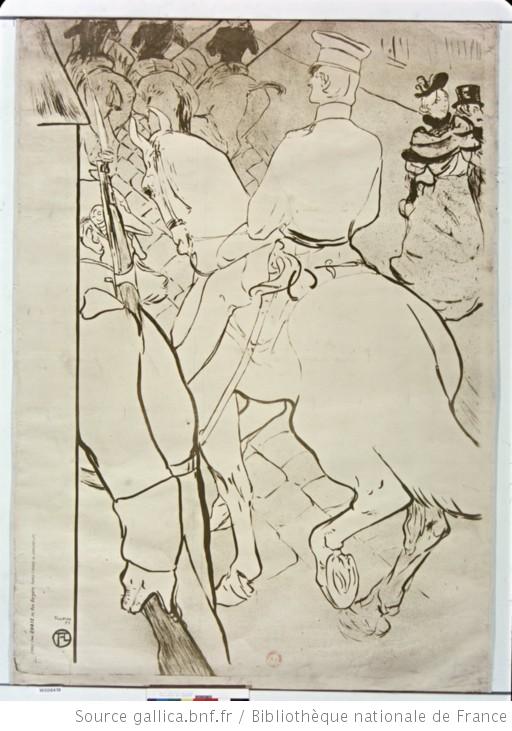 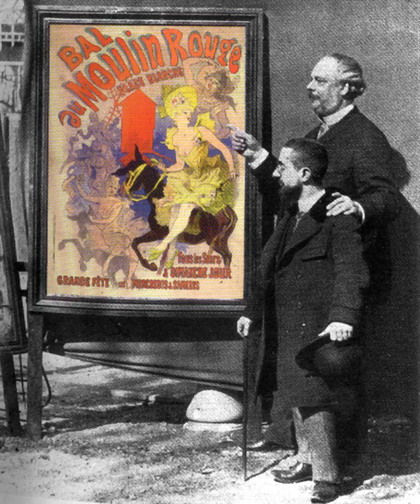 